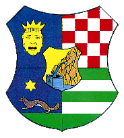 REPUBLIKA HRVATSKAZAGREBAČKA ŽUPANIJAUpravni odjel za poljoprivredu, ruralni razvitak i šumarstvoREPUBLIKA HRVATSKAZAGREBAČKA ŽUPANIJAUpravni odjel za poljoprivredu, ruralni razvitak i šumarstvoREPUBLIKA HRVATSKAZAGREBAČKA ŽUPANIJAUpravni odjel za poljoprivredu, ruralni razvitak i šumarstvoREPUBLIKA HRVATSKAZAGREBAČKA ŽUPANIJAUpravni odjel za poljoprivredu, ruralni razvitak i šumarstvoREPUBLIKA HRVATSKAZAGREBAČKA ŽUPANIJAUpravni odjel za poljoprivredu, ruralni razvitak i šumarstvoREPUBLIKA HRVATSKAZAGREBAČKA ŽUPANIJAUpravni odjel za poljoprivredu, ruralni razvitak i šumarstvoREPUBLIKA HRVATSKAZAGREBAČKA ŽUPANIJAUpravni odjel za poljoprivredu, ruralni razvitak i šumarstvoREPUBLIKA HRVATSKAZAGREBAČKA ŽUPANIJAUpravni odjel za poljoprivredu, ruralni razvitak i šumarstvoREPUBLIKA HRVATSKAZAGREBAČKA ŽUPANIJAUpravni odjel za poljoprivredu, ruralni razvitak i šumarstvoREPUBLIKA HRVATSKAZAGREBAČKA ŽUPANIJAUpravni odjel za poljoprivredu, ruralni razvitak i šumarstvoREPUBLIKA HRVATSKAZAGREBAČKA ŽUPANIJAUpravni odjel za poljoprivredu, ruralni razvitak i šumarstvoREPUBLIKA HRVATSKAZAGREBAČKA ŽUPANIJAUpravni odjel za poljoprivredu, ruralni razvitak i šumarstvoObrazac PUObrazac PUObrazac PUPRIJAVNI OBRAZAC
ZA DONACIJU PČELARSKIM UDRUGAMA ZAGREBAČKE ŽUPANIJEZA 2016. GODINIPRIJAVNI OBRAZAC
ZA DONACIJU PČELARSKIM UDRUGAMA ZAGREBAČKE ŽUPANIJEZA 2016. GODINIPRIJAVNI OBRAZAC
ZA DONACIJU PČELARSKIM UDRUGAMA ZAGREBAČKE ŽUPANIJEZA 2016. GODINIPRIJAVNI OBRAZAC
ZA DONACIJU PČELARSKIM UDRUGAMA ZAGREBAČKE ŽUPANIJEZA 2016. GODINIPRIJAVNI OBRAZAC
ZA DONACIJU PČELARSKIM UDRUGAMA ZAGREBAČKE ŽUPANIJEZA 2016. GODINIPRIJAVNI OBRAZAC
ZA DONACIJU PČELARSKIM UDRUGAMA ZAGREBAČKE ŽUPANIJEZA 2016. GODINIPRIJAVNI OBRAZAC
ZA DONACIJU PČELARSKIM UDRUGAMA ZAGREBAČKE ŽUPANIJEZA 2016. GODINIPRIJAVNI OBRAZAC
ZA DONACIJU PČELARSKIM UDRUGAMA ZAGREBAČKE ŽUPANIJEZA 2016. GODINIPRIJAVNI OBRAZAC
ZA DONACIJU PČELARSKIM UDRUGAMA ZAGREBAČKE ŽUPANIJEZA 2016. GODINIPRIJAVNI OBRAZAC
ZA DONACIJU PČELARSKIM UDRUGAMA ZAGREBAČKE ŽUPANIJEZA 2016. GODINI(popunjava pisarnica Zagrebačke županije)(popunjava pisarnica Zagrebačke županije)(popunjava pisarnica Zagrebačke županije)(popunjava pisarnica Zagrebačke županije)(popunjava pisarnica Zagrebačke županije)(popunjava pisarnica Zagrebačke županije)(popunjava pisarnica Zagrebačke županije)(popunjava pisarnica Zagrebačke županije)1. OSNOVNI PODACI O PRIJAVITELJU  ZAHTJEVA1. OSNOVNI PODACI O PRIJAVITELJU  ZAHTJEVA1. OSNOVNI PODACI O PRIJAVITELJU  ZAHTJEVA1. OSNOVNI PODACI O PRIJAVITELJU  ZAHTJEVA1. OSNOVNI PODACI O PRIJAVITELJU  ZAHTJEVA1. OSNOVNI PODACI O PRIJAVITELJU  ZAHTJEVA1. OSNOVNI PODACI O PRIJAVITELJU  ZAHTJEVA1. OSNOVNI PODACI O PRIJAVITELJU  ZAHTJEVA1. OSNOVNI PODACI O PRIJAVITELJU  ZAHTJEVA1. OSNOVNI PODACI O PRIJAVITELJU  ZAHTJEVA1. OSNOVNI PODACI O PRIJAVITELJU  ZAHTJEVA1. OSNOVNI PODACI O PRIJAVITELJU  ZAHTJEVA1. OSNOVNI PODACI O PRIJAVITELJU  ZAHTJEVA1. OSNOVNI PODACI O PRIJAVITELJU  ZAHTJEVA1. OSNOVNI PODACI O PRIJAVITELJU  ZAHTJEVA1. OSNOVNI PODACI O PRIJAVITELJU  ZAHTJEVA1. OSNOVNI PODACI O PRIJAVITELJU  ZAHTJEVA1. OSNOVNI PODACI O PRIJAVITELJU  ZAHTJEVANAZIV PRIJAVITELJA NAZIV PRIJAVITELJA NAZIV PRIJAVITELJA NAZIV PRIJAVITELJA NAZIV PRIJAVITELJA NAZIV PRIJAVITELJA NAZIV PRIJAVITELJA NAZIV PRIJAVITELJA NAZIV PRIJAVITELJA NAZIV PRIJAVITELJA ADRESA SJEDIŠTA (mjesto, ulica, kb)ADRESA SJEDIŠTA (mjesto, ulica, kb)ADRESA SJEDIŠTA (mjesto, ulica, kb)ADRESA SJEDIŠTA (mjesto, ulica, kb)ADRESA SJEDIŠTA (mjesto, ulica, kb)ADRESA SJEDIŠTA (mjesto, ulica, kb)ADRESA SJEDIŠTA (mjesto, ulica, kb)ADRESA SJEDIŠTA (mjesto, ulica, kb)ADRESA SJEDIŠTA (mjesto, ulica, kb)ADRESA SJEDIŠTA (mjesto, ulica, kb)GRAD/OPĆINA (br. pošte, naziv)GRAD/OPĆINA (br. pošte, naziv)GRAD/OPĆINA (br. pošte, naziv)GRAD/OPĆINA (br. pošte, naziv)GRAD/OPĆINA (br. pošte, naziv)GRAD/OPĆINA (br. pošte, naziv)GRAD/OPĆINA (br. pošte, naziv)GRAD/OPĆINA (br. pošte, naziv)GRAD/OPĆINA (br. pošte, naziv)GRAD/OPĆINA (br. pošte, naziv)ADRESA ZA SLANJE POŠTE (ukoliko se razlikuje od  adrese sjedišta)ADRESA ZA SLANJE POŠTE (ukoliko se razlikuje od  adrese sjedišta)ADRESA ZA SLANJE POŠTE (ukoliko se razlikuje od  adrese sjedišta)ADRESA ZA SLANJE POŠTE (ukoliko se razlikuje od  adrese sjedišta)ADRESA ZA SLANJE POŠTE (ukoliko se razlikuje od  adrese sjedišta)ADRESA ZA SLANJE POŠTE (ukoliko se razlikuje od  adrese sjedišta)ADRESA ZA SLANJE POŠTE (ukoliko se razlikuje od  adrese sjedišta)ADRESA ZA SLANJE POŠTE (ukoliko se razlikuje od  adrese sjedišta)ADRESA ZA SLANJE POŠTE (ukoliko se razlikuje od  adrese sjedišta)ADRESA ZA SLANJE POŠTE (ukoliko se razlikuje od  adrese sjedišta)OSOBA OVLAŠTENA ZA ZASTUPANJE (ime i prezime, funkcija)OSOBA OVLAŠTENA ZA ZASTUPANJE (ime i prezime, funkcija)OSOBA OVLAŠTENA ZA ZASTUPANJE (ime i prezime, funkcija)OSOBA OVLAŠTENA ZA ZASTUPANJE (ime i prezime, funkcija)OSOBA OVLAŠTENA ZA ZASTUPANJE (ime i prezime, funkcija)OSOBA OVLAŠTENA ZA ZASTUPANJE (ime i prezime, funkcija)OSOBA OVLAŠTENA ZA ZASTUPANJE (ime i prezime, funkcija)OSOBA OVLAŠTENA ZA ZASTUPANJE (ime i prezime, funkcija)OSOBA OVLAŠTENA ZA ZASTUPANJE (ime i prezime, funkcija)OSOBA OVLAŠTENA ZA ZASTUPANJE (ime i prezime, funkcija)KONTAKT OSOBA (ime i prezime, funkcija; ukoliko se razlikuje od osobe ovlaštene za zastupanje)KONTAKT OSOBA (ime i prezime, funkcija; ukoliko se razlikuje od osobe ovlaštene za zastupanje)KONTAKT OSOBA (ime i prezime, funkcija; ukoliko se razlikuje od osobe ovlaštene za zastupanje)KONTAKT OSOBA (ime i prezime, funkcija; ukoliko se razlikuje od osobe ovlaštene za zastupanje)KONTAKT OSOBA (ime i prezime, funkcija; ukoliko se razlikuje od osobe ovlaštene za zastupanje)KONTAKT OSOBA (ime i prezime, funkcija; ukoliko se razlikuje od osobe ovlaštene za zastupanje)KONTAKT OSOBA (ime i prezime, funkcija; ukoliko se razlikuje od osobe ovlaštene za zastupanje)KONTAKT OSOBA (ime i prezime, funkcija; ukoliko se razlikuje od osobe ovlaštene za zastupanje)KONTAKT OSOBA (ime i prezime, funkcija; ukoliko se razlikuje od osobe ovlaštene za zastupanje)KONTAKT OSOBA (ime i prezime, funkcija; ukoliko se razlikuje od osobe ovlaštene za zastupanje)BROJ TEL/MOB/FAXBROJ TEL/MOB/FAXBROJ TEL/MOB/FAXBROJ TEL/MOB/FAXBROJ TEL/MOB/FAXBROJ TEL/MOB/FAXBROJ TEL/MOB/FAXBROJ TEL/MOB/FAXBROJ TEL/MOB/FAXBROJ TEL/MOB/FAXADRESA E-POŠTEADRESA E-POŠTEADRESA E-POŠTEADRESA E-POŠTEADRESA E-POŠTEADRESA E-POŠTEADRESA E-POŠTEADRESA E-POŠTEADRESA E-POŠTEADRESA E-POŠTEWEB STRANICAWEB STRANICAWEB STRANICAWEB STRANICAWEB STRANICAWEB STRANICAWEB STRANICAWEB STRANICAWEB STRANICAWEB STRANICAREGISTARSKI BROJREGISTARSKI BROJREGISTARSKI BROJREGISTARSKI BROJREGISTARSKI BROJREGISTARSKI BROJREGISTARSKI BROJREGISTARSKI BROJREGISTARSKI BROJREGISTARSKI BROJOIBOIBOIBOIBOIBOIBOIBOIBOIBOIBRNO  RNO  RNO  RNO  RNO  RNO  RNO  RNO  RNO  RNO  NAZIV POSLOVNE BANKE I SJEDIŠTENAZIV POSLOVNE BANKE I SJEDIŠTENAZIV POSLOVNE BANKE I SJEDIŠTENAZIV POSLOVNE BANKE I SJEDIŠTENAZIV POSLOVNE BANKE I SJEDIŠTENAZIV POSLOVNE BANKE I SJEDIŠTENAZIV POSLOVNE BANKE I SJEDIŠTENAZIV POSLOVNE BANKE I SJEDIŠTENAZIV POSLOVNE BANKE I SJEDIŠTENAZIV POSLOVNE BANKE I SJEDIŠTEIBAN BROJ IBAN BROJ IBAN BROJ IBAN BROJ IBAN BROJ IBAN BROJ IBAN BROJ IBAN BROJ IBAN BROJ IBAN BROJ STATUT USKLAĐEN SA ZAKONOM O UDRUGAMA (NN 74/2014)STATUT USKLAĐEN SA ZAKONOM O UDRUGAMA (NN 74/2014)STATUT USKLAĐEN SA ZAKONOM O UDRUGAMA (NN 74/2014)STATUT USKLAĐEN SA ZAKONOM O UDRUGAMA (NN 74/2014)STATUT USKLAĐEN SA ZAKONOM O UDRUGAMA (NN 74/2014)STATUT USKLAĐEN SA ZAKONOM O UDRUGAMA (NN 74/2014)STATUT USKLAĐEN SA ZAKONOM O UDRUGAMA (NN 74/2014)STATUT USKLAĐEN SA ZAKONOM O UDRUGAMA (NN 74/2014)STATUT USKLAĐEN SA ZAKONOM O UDRUGAMA (NN 74/2014)STATUT USKLAĐEN SA ZAKONOM O UDRUGAMA (NN 74/2014)DA/NEDA/NEDA/NEDA/NEDA/NEDA/NEDA/NEDA/NE2.  VREDNOVANJE PROJEKTA I PRIJAVITELJA2.  VREDNOVANJE PROJEKTA I PRIJAVITELJA2.  VREDNOVANJE PROJEKTA I PRIJAVITELJA2.  VREDNOVANJE PROJEKTA I PRIJAVITELJA2.  VREDNOVANJE PROJEKTA I PRIJAVITELJA2.  VREDNOVANJE PROJEKTA I PRIJAVITELJA2.  VREDNOVANJE PROJEKTA I PRIJAVITELJA2.  VREDNOVANJE PROJEKTA I PRIJAVITELJA2.  VREDNOVANJE PROJEKTA I PRIJAVITELJA2.  VREDNOVANJE PROJEKTA I PRIJAVITELJA2.  VREDNOVANJE PROJEKTA I PRIJAVITELJA2.  VREDNOVANJE PROJEKTA I PRIJAVITELJA2.  VREDNOVANJE PROJEKTA I PRIJAVITELJA2.  VREDNOVANJE PROJEKTA I PRIJAVITELJA2.  VREDNOVANJE PROJEKTA I PRIJAVITELJA2.  VREDNOVANJE PROJEKTA I PRIJAVITELJA2.  VREDNOVANJE PROJEKTA I PRIJAVITELJA2.  VREDNOVANJE PROJEKTA I PRIJAVITELJAVREDNOVANJE PROJEKTA I PODNOSITELJAVREDNOVANJE PROJEKTA I PODNOSITELJAVREDNOVANJE PROJEKTA I PODNOSITELJAVREDNOVANJE PROJEKTA I PODNOSITELJAVREDNOVANJE PROJEKTA I PODNOSITELJAVREDNOVANJE PROJEKTA I PODNOSITELJAVREDNOVANJE PROJEKTA I PODNOSITELJAISPUNJAVA PRIJAVITELJISPUNJAVA PRIJAVITELJISPUNJAVA PRIJAVITELJISPUNJAVA PRIJAVITELJISPUNJAVA PRIJAVITELJISPUNJAVA PRIJAVITELJBODOVIBODOVIBODOVIISPUNJAVA UPRAVNI ODJELISPUNJAVA UPRAVNI ODJELPrijavitelj ima iskustva u radu sa sličnim projektimaPrijavitelj ima iskustva u radu sa sličnim projektimaPrijavitelj ima iskustva u radu sa sličnim projektimaPrijavitelj ima iskustva u radu sa sličnim projektimaPrijavitelj ima iskustva u radu sa sličnim projektimaPrijavitelj ima iskustva u radu sa sličnim projektimaPrijavitelj ima iskustva u radu sa sličnim projektimada/neAko je odgovor da, navedite iskustvo.da/neAko je odgovor da, navedite iskustvo.da/neAko je odgovor da, navedite iskustvo.da/neAko je odgovor da, navedite iskustvo.da/neAko je odgovor da, navedite iskustvo.da/neAko je odgovor da, navedite iskustvo.do 2do 2do 2Broj članova udruge upisanih u Upisnik poljoprivrednih gospodarstava u Zagrebačkoj županijiBroj članova udruge upisanih u Upisnik poljoprivrednih gospodarstava u Zagrebačkoj županijiBroj članova udruge upisanih u Upisnik poljoprivrednih gospodarstava u Zagrebačkoj županijiBroj članova udruge upisanih u Upisnik poljoprivrednih gospodarstava u Zagrebačkoj županijiBroj članova udruge upisanih u Upisnik poljoprivrednih gospodarstava u Zagrebačkoj županijiBroj članova udruge upisanih u Upisnik poljoprivrednih gospodarstava u Zagrebačkoj županijiBroj članova udruge upisanih u Upisnik poljoprivrednih gospodarstava u Zagrebačkoj županijido 4do 4do 4Broj pčelinjih zajednicaBroj pčelinjih zajednicaBroj pčelinjih zajednicaBroj pčelinjih zajednicaBroj pčelinjih zajednicaBroj pčelinjih zajednicaBroj pčelinjih zajednicado 4do 4do 4Uključenost drugih subjekata u financiranje (ministarstvo, grad, općina)Uključenost drugih subjekata u financiranje (ministarstvo, grad, općina)Uključenost drugih subjekata u financiranje (ministarstvo, grad, općina)Uključenost drugih subjekata u financiranje (ministarstvo, grad, općina)Uključenost drugih subjekata u financiranje (ministarstvo, grad, općina)Uključenost drugih subjekata u financiranje (ministarstvo, grad, općina)Uključenost drugih subjekata u financiranje (ministarstvo, grad, općina)da/neAko je odgovor da, navedite subjekte.da/neAko je odgovor da, navedite subjekte.da/neAko je odgovor da, navedite subjekte.da/neAko je odgovor da, navedite subjekte.da/neAko je odgovor da, navedite subjekte.da/neAko je odgovor da, navedite subjekte.do 2do 2do 23. POPIS POLJOPRIVREDNIH GOSPODARSTAVA/ČLANOVA UDRUGE3. POPIS POLJOPRIVREDNIH GOSPODARSTAVA/ČLANOVA UDRUGE3. POPIS POLJOPRIVREDNIH GOSPODARSTAVA/ČLANOVA UDRUGE3. POPIS POLJOPRIVREDNIH GOSPODARSTAVA/ČLANOVA UDRUGE3. POPIS POLJOPRIVREDNIH GOSPODARSTAVA/ČLANOVA UDRUGE3. POPIS POLJOPRIVREDNIH GOSPODARSTAVA/ČLANOVA UDRUGE3. POPIS POLJOPRIVREDNIH GOSPODARSTAVA/ČLANOVA UDRUGE3. POPIS POLJOPRIVREDNIH GOSPODARSTAVA/ČLANOVA UDRUGE3. POPIS POLJOPRIVREDNIH GOSPODARSTAVA/ČLANOVA UDRUGE3. POPIS POLJOPRIVREDNIH GOSPODARSTAVA/ČLANOVA UDRUGE3. POPIS POLJOPRIVREDNIH GOSPODARSTAVA/ČLANOVA UDRUGE3. POPIS POLJOPRIVREDNIH GOSPODARSTAVA/ČLANOVA UDRUGE3. POPIS POLJOPRIVREDNIH GOSPODARSTAVA/ČLANOVA UDRUGE3. POPIS POLJOPRIVREDNIH GOSPODARSTAVA/ČLANOVA UDRUGE3. POPIS POLJOPRIVREDNIH GOSPODARSTAVA/ČLANOVA UDRUGE3. POPIS POLJOPRIVREDNIH GOSPODARSTAVA/ČLANOVA UDRUGE3. POPIS POLJOPRIVREDNIH GOSPODARSTAVA/ČLANOVA UDRUGE3. POPIS POLJOPRIVREDNIH GOSPODARSTAVA/ČLANOVA UDRUGER. br.Ime i prezimeIme i prezimeIme i prezimeMIBPGMIBPGMIBPGOIBOIBAdresaAdresaGrad/OpćinaGrad/OpćinaGrad/OpćinaEBPEBPEBPBr. pčelinjih zajednica4. IZJAVA O TOČNOSTI PODATAKA4. IZJAVA O TOČNOSTI PODATAKA4. IZJAVA O TOČNOSTI PODATAKA4. IZJAVA O TOČNOSTI PODATAKA4. IZJAVA O TOČNOSTI PODATAKA4. IZJAVA O TOČNOSTI PODATAKA4. IZJAVA O TOČNOSTI PODATAKA4. IZJAVA O TOČNOSTI PODATAKA4. IZJAVA O TOČNOSTI PODATAKA4. IZJAVA O TOČNOSTI PODATAKA4. IZJAVA O TOČNOSTI PODATAKA4. IZJAVA O TOČNOSTI PODATAKA4. IZJAVA O TOČNOSTI PODATAKA4. IZJAVA O TOČNOSTI PODATAKA4. IZJAVA O TOČNOSTI PODATAKA4. IZJAVA O TOČNOSTI PODATAKA4. IZJAVA O TOČNOSTI PODATAKA4. IZJAVA O TOČNOSTI PODATAKAJa dolje potpisani, kao odgovorna osoba Prijavitelja potvrđujem istinitost navedenih podatakaJa dolje potpisani, kao odgovorna osoba Prijavitelja potvrđujem istinitost navedenih podatakaJa dolje potpisani, kao odgovorna osoba Prijavitelja potvrđujem istinitost navedenih podatakaJa dolje potpisani, kao odgovorna osoba Prijavitelja potvrđujem istinitost navedenih podatakaJa dolje potpisani, kao odgovorna osoba Prijavitelja potvrđujem istinitost navedenih podatakaJa dolje potpisani, kao odgovorna osoba Prijavitelja potvrđujem istinitost navedenih podatakaJa dolje potpisani, kao odgovorna osoba Prijavitelja potvrđujem istinitost navedenih podatakaJa dolje potpisani, kao odgovorna osoba Prijavitelja potvrđujem istinitost navedenih podatakaJa dolje potpisani, kao odgovorna osoba Prijavitelja potvrđujem istinitost navedenih podatakaJa dolje potpisani, kao odgovorna osoba Prijavitelja potvrđujem istinitost navedenih podatakaJa dolje potpisani, kao odgovorna osoba Prijavitelja potvrđujem istinitost navedenih podatakaJa dolje potpisani, kao odgovorna osoba Prijavitelja potvrđujem istinitost navedenih podatakaJa dolje potpisani, kao odgovorna osoba Prijavitelja potvrđujem istinitost navedenih podatakaJa dolje potpisani, kao odgovorna osoba Prijavitelja potvrđujem istinitost navedenih podatakaJa dolje potpisani, kao odgovorna osoba Prijavitelja potvrđujem istinitost navedenih podatakaJa dolje potpisani, kao odgovorna osoba Prijavitelja potvrđujem istinitost navedenih podatakaJa dolje potpisani, kao odgovorna osoba Prijavitelja potvrđujem istinitost navedenih podatakaJa dolje potpisani, kao odgovorna osoba Prijavitelja potvrđujem istinitost navedenih podatakaIme i prezime:_________________________Ime i prezime:_________________________Ime i prezime:_________________________Ime i prezime:_________________________Ime i prezime:_________________________Ime i prezime:_________________________Potpis i pečat:______________________________Potpis i pečat:______________________________Potpis i pečat:______________________________Potpis i pečat:______________________________Potpis i pečat:______________________________Potpis i pečat:______________________________                  Mjesto i datum:_______________________                  Mjesto i datum:_______________________                  Mjesto i datum:_______________________                  Mjesto i datum:_______________________                  Mjesto i datum:_______________________                  Mjesto i datum:_______________________